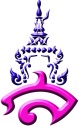 โรงเรียนสาธิตมหาวิทยาลัยราชภัฏสวนสุนันทาแผนการจัดการเรียนรู้กลุ่มสาระการเรียนรู้ คณิตศาสตร์	  ชั้นประถมศึกษาปีที่  3หน่วยการเรียนรู้  4  การเปรียบเทียบจำนวน       เรื่อง   จำนวนนับไม่เกิน 100,000	                                 เวลา   2          ชั่วโมงอาจารย์ผู้สอน อาจารย์จารุณี  ศุภชาต............................................................................................................................................................................1. สาระสำคัญ	จำนวนนับที่มีค่าไม่เกิน 100,000 สองจำนวนสามารถนำมาเปรียบเทียบได้ว่ามีค่าเท่ากันไม่เท่ากันมากกว่าหรือน้อยกว่า2. ตัวชี้วัดชั้นปี	ค 1.1 ป. 3/1ค 1.1 ป. 3/23. จุดประสงค์การเรียนรู้1. เมื่อกำหนดจำนวนนับไม่เกิน 100,000 ให้สามารถเปรียบเทียบจำนวนและใช้เครื่องหมาย=, ≠, >, < ได้ (K) 2. ทำงานตามลำดับขั้นตอนสะอาดเรียบร้อยและส่งงานตรงกำหนดเวลา (A) 3. นำความรู้ไปใช้ในการเรียนวิชาอื่นและในชีวิตประจำวัน (P) 4. สาระการเรียนรู้        	เปรียบเทียบจำนวนนับโดยใช้เครื่องหมาย =, ≠, >, < 5. กระบวนการจัดการเรียนรู้	ขั้นนำเข้าสู่บทเรียน1. ทบทวนการเปรียบเทียบจำนวนนับสองจำนวนที่ไม่เกิน 100,000 โดยให้นักเรียนคนหนึ่งบอกจำนวนหนึ่งและให้นักเรียนอีกคนบอกจำนวนที่มากกว่าหรือเท่ากันโดยครูยกตัวอย่างทั้งจำนวนที่มีหลักเท่ากันและจำนวนที่มีหลักไม่เท่ากัน2. นักเรียนช่วยกันร้องเพลงหนูเรียนด้วยเพลง หนู เรียน ด้วย เนื้อร้อง...ราตรี รุ่งทวีชัย 				ทำนอง...ให้หนูไปด้วย พี่จ๋าพี่จ๋าพี่ พี่มาเรียนชั้นนี้ให้หนูเรียนด้วย พี่จะเรียนวิชาคณิตฯ หนู ก็จะฝึกคิดให้สละสลวย ถ้าให้หนูคิดเองก็ยิ่งดี หนูจะแสดงวิธีละให้พี่งงงวยหนูจะตั้งใจเรียน จะคอยพากเพียร ให้ดีจริงด้วยหากหนูไม่เข้าใจ มีปัญหาเรื่องใด คุณครูไปรอช่วย จะได้คิดค้นทำเสียใหม่ ข้อนี้ทำอย่างไร จึงจะไม่งงงวยขั้นกิจกรรมการเรียนรู้1. ให้นักเรียนช่วยกันสังเกตภาพลูกคิด 2 ภาพแล้วช่วยกันตั้งคำถามจากภาพที่นักเรียนสังเกตโดยผลัดกันถามตอบเช่นภาพสองภาพมีสิ่งใดเท่ากันจำนวนในภาพใดมีค่ามากกว่าเป็นต้น2. ให้นักเรียนสังเกตจำนวน 2 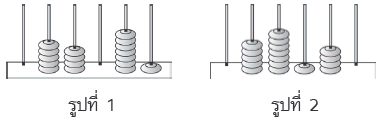 จำนวนที่มีหลักไม่เท่ากันจำนวนที่มีหลักมากกว่าจะมีค่ามากกว่า3. ให้นักเรียนสังเกตจำนวน 2 จำนวนที่มีหลักเท่ากันโดยเปรียบเทียบตัวเลขในหลักซ้ายมือสุดถ้าตัวใดมีค่ามากกว่าจำนวนนั้นจะมีค่ามากกว่าถ้าตัวเลขในหลักซ้ายมือสุดเท่ากันให้เปรียบเทียบในหลักรองลงมา4. นักเรียนแบ่งกลุ่มกลุ่มละ 3–4 คนช่วยกันจัดลูกคิดแสดงจำนวนหลักเท่ากันโดยแสดงจำนวนที่มากกว่าจำนวนที่น้อยกว่าและจำนวนที่เท่ากับจำนวนที่ครูกำหนดให้5. นักเรียนกลุ่มเดิมช่วยกันจัดลูกคิดแสดงจำนวนหลักไม่เท่ากันโดยแสดงจำนวนที่มากกว่าจำนวนที่น้อยกว่าจำนวนที่ครูกำหนดให้6. นักเรียนศึกษาเนื้อหาในหนังสือเรียนสาระการเรียนรู้พื้นฐานคณิตศาสตร์/สื่อการเรียนรู้คณิตศาสตร์สมบูรณ์แบบชั้นประถมศึกษาปี ที่ 3 (บริษัท สำนักพิมพ์วัฒนาพานิช จำกัด) 7. นักเรียนทำใบกิจกรรมที่ 4 การเปรียบเทียบจำนวนในหนังสือเรียนสาระการเรียนรู้พื้นฐานคณิตศาสตร์/สื่อการเรียนรู้คณิตศาสตร์สมบูรณ์แบบชั้นประถมศึกษาปีที่ 3 (บริษัท สำนักพิมพ์วัฒนาพานิช จำกัด) ขั้นฝึกฝนผู้เรียน1. นักเรียนแบ่งกลุ่มกลุ่มละ 3–4 คน ช่วยกันทำบัตรจำนวนเพื่อใช้ในการเปรียบเทียบโดยเขียนจำนวนที่มีค่าไม่เกิน 100,000 แล้วนำมาวางคละกันโดยให้นักเรียนในกลุ่มผลัดกันหยิบครั้งละ 2 ใบ และแสดงการเปรียบเทียบโดยใช้บัตรสัญลักษณ์ =, ≠, > และ < 2. ครูมอบหมายงานให้นักเรียนเขียนแผนภาพที่มีค่าไม่เกิน 100,000 คนละ 1 จำนวน พร้อม เขียนค่าและคำอ่านของจำนวนเป็นภาษาไทยและภาษาอังกฤษขั้นการนำไปใช้1.สื่อสารเกี่ยวกับจำนวนที่มีค่าไม่เกิน100,000 ได้2.นำความรู้ที่ได้ไปใช้ในการซื้อขายในชีวิตประจำวันได้ขั้นสรุปความคิดรวบยอดจำนวนนับที่มีค่าไม่เกิน 100,000 สองจำนวนสามารถนำมาเปรียบเทียบได้ว่ามีค่าเท่ากันหรือไม่เท่ากันมากกว่าหรือน้อยกว่าจำนวนที่มีหลักไม่เท่ากันจำนวนที่มีหลักน้อยกว่าจะมีค่าน้อยกว่าจำนวนที่มีหลักมากกว่าหรือจำนวนที่มีหลักมากกว่าจะมีค่ามากกว่าจำนวนที่มีหลักน้อยกว่าและจำนวนที่มีหลักเท่ากันให้เปรียบเทียบตัวเลขที่อยู่ในหลักซ้ายมือสุดของจำนวนที่นำมาเปรียบเทียบถ้าตัวเลขในหลักซ้ายมือสุดเท่ากันให้พิจารณาในหลักถัดไปตัวเลขใดมีค่ามากกว่าจำนวนนั้นก็จะมีค่ามากกว่าถ้ามีค่าเท่ากันอีกก็เปรียบเทียบตัวเลขในหลักถัดไปอีก6. สื่อ/แหล่งเรียนรู้        1. บัตรสัญลักษณ์ทางคณิตศาสตร์ =, ≠, >, < 2. บัตรจำนวนเลขที่มีค่าไม่เกิน 100,000 3. แถบประโยคคณิตศาสตร์หลักลูกคิด 4. ใบกิจกรรมที่ 4 การเปรียบเทียบจำนวนในหนังสือเรียนสาระการเรียนรู้พื้นฐานคณิตศาสตร์/สื่อการเรียนรู้คณิตศาสตร์สมบูรณ์แบบชั้นประถมศึกษาปีที่ 35. หนังสือเรียนสาระการเรียนรู้พื้นฐานคณิตศาสตร์/สื่อการเรียนรู้คณิตศาสตร์สมบูรณ์แบบชั้นประถมศึกษาปีที่ 3แหล่งการเรียนรู้เพิ่มเติม1. สารานุกรมไทยสำหรับเยาวชนในพระราชประสงค์ของพระบาทสมเด็จพระเจ้าอยู่หัว เล่ม 6 2. บุคคลต่าง ๆ เช่น ครู เพื่อน ผู้รู้ด้านคณิตศาสตร์3. อินเทอร์เน็ตเกี่ยวกับการเปรียบเทียบจำนวน7. การวัดและประเมินผลการเรียนรู้ด้าน ความรู้ (K)ด้านคุณธรรม จริยธรรม และ ค่านิยม (A)ด้านทักษะ/กระบวนการ (P)8. บันทึกหลังการจัดการเรียนรู้        1. ปัญหา/อุปสรรคในการจัดการเรียนรู้............................................................................................................................................................................ ............................................................................................................................................................................      ............................................................................................................................................................................        2. แนวทางการแก้ปัญหาเพื่อพัฒนาการจัดการเรียนรู้         ........................................................................................................................................................................................................................................................................................................................................................     ............................................................................................................................................................................            ลงชื่อ .......................................................... 	(อาจารย์จารุณี  ศุภชาต)  ผู้สอน                                     9. การตรวจปรับปรุงแก้ไขและข้อเสนอแนะของผู้ตรวจ....................................................................................................................................................................................................................................................................................................................................................................................................................................................................................................................................             ลงชื่อ ..........................................................						       ลงชื่อ .......................................................... 	 						        (อาจารย์...................)  ผู้ตรวจแนวทางบูรณาการ ภาษาไทย			 ตอบคำถามเกี่ยวกับการเปรียบเทียบจำนวนที่ไม่เกิน 100,000 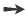 วิทยาศาสตร์ 			เปรียบเทียบข้อมูลจากภัยธรรมชาติที่ส่งผลต่อสิ่งมีชีวิตในโลกสังคมศึกษาฯ 			รวบรวมข้อมูลเกี่ยวกับทรัพยากรธรรมชาติที่ยังเหลือและมีอยู่ในปัจจุบัน สุขศึกษาฯ 			จัดทำสถิติการเกิดอุบัติเหตุหรือเปรียบเทียบสถิติการเกิดอุบัติเหตุ ศิลปะ 				วาดภาพแสดงการเปรียบเทียบจำนวนสองจำนวน ภาษาต่างประเทศ 		 ร้องเพลงและเล่นเกมเกี่ยวกับการเปรียบเทียบจำนวน การงานอาชีพฯ 			ประดิษฐ์ของเล่นที่ใช้ในการเปรียบเทียบจำนวนไม่เกิน 100,000 วิธีการวัดผลและการประเมินผลเครื่องมือวัดและประเมินผลเกณฑ์การวัด1.สังเกตจากการซักถามการแสดงความคิดเห็นการให้ข้อเสนอแนะและการอภิปรายร่วมกัน– แบบบันทึกผลการอภิปราย– แบบบันทึกความรู้ผ่านเกณฑ์เฉลี่ย 3 ขึ้นไป2.สังเกตขณะปฏิบัติตามใบกิจกรรมที่4การเปรียบเทียบจำนวน– ใบกิจกรรมที่4การเปรียบเทียบจำนวนผ่านเกณฑ์เฉลี่ย 3 ขึ้นไปวิธีการวัดผลและการประเมินผลเครื่องมือวัดและประเมินผลเกณฑ์การวัด1.สังเกตพฤติกรรมขณะทำงานร่วมกับกลุ่ม– แบบประเมินพฤติกรรมขณะทำงานร่วมกับกลุ่มผ่านเกณฑ์เฉลี่ย 3 ขึ้นไป2.ประเมินพฤติกรรมตามรายการด้านคุณธรรมจริยธรรมและค่านิยม– แบบประเมินด้านคุณธรรมจริยธรรมและค่านิยมผ่านเกณฑ์เฉลี่ย 3 ขึ้นไปวิธีการวัดผลและการประเมินผลเครื่องมือวัดและประเมินผลเกณฑ์การวัด1.สังเกตพฤติกรรมการสื่อสารการเชื่อมโยงหลักการความรู้ทางคณิตศาสตร์– แบบประเมินด้านทักษะ/กระบวนการผ่านเกณฑ์เฉลี่ย 3 ขึ้นไป2.ประเมินพฤติกรรมตามรายการประเมินด้านทักษะ/กระบวนการ– แบบประเมินด้านทักษะ/กระบวนการผ่านเกณฑ์เฉลี่ย 3 ขึ้นไป